Liturgieoverzicht voor zondag 13 december 2020 om 10.00 uur in de Andreaskerk te Hattem. 3e Advent.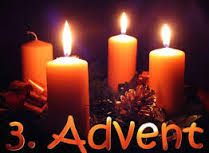 Voorganger	:	ds. B.J.D. van VreeswijkOrganist	:	H. JansenKoster	:	G. BremBeamer	:	Ruben van Vreeswijk / Jesse van der Worp / Robert KlaasenWelkom en mededelingenOrgelspelZingen: Gezang 124: 1, 4 (LvdK 1973) Nu daagt het in het Oosten1. Nu daagt het in het oosten,het licht schijnt overal:Hij komt de volken troosten,die eeuwig heersen zal.4. De zonne, voor wier stralenhet nacht'lijk duister zwicht,en die zal zegepralen,is Christus, 't eeuwig licht!Stilte voor gebedVotum en groetZingen: Op Toonhoogte (2015) 283: Nu is de tijd: aanbid HemKom, nu is de tijd: aanbid Hem.Kom, nu is de tijd: ontmoet jouw God.Kom, zoals je bent, aanbid Hem. Kom, zoals je bent en geef je hart.Kom.	Eens zal elke tong U belijden als Heer,buigt zich elke knie voor U neer.Toch heeft U het beste aan hem beloofddie nu in U gelooft.Kom, nu is de tijd... (couplet 1x)Eens zal elke tong U belijden als Heer...   (couplet 2x)Kom, nu is de tijd... (couplet 1x)GebodenZingen: Psalm 51: 5 (LvdK 1973) Schep in mij, God een hart dat leeft in ’t lichtSchep in mij, God, een hart dat leeft in 't licht,geef mij een vaste geest, die diep van binnenzonder onzekerheid U blijft beminnen,verwerp mij niet van voor uw aangezicht.Ontneem mij niet uw heil'ge Geest, o God,laat in uw heil mijn hart zich nu verblijden,en richt geheel mijn wil op uw gebod,dan zal ik zondaars op uw wegen leiden.GebedKindermomentKinderlied: Op Toonhoogte 408: 1 God zal met u zijn.(Refrein 1)God zal met u zijn,God is Immanuël.God zal met u zijn,de God van Israël.(Refrein 2)God zal met ons zijn,
God is Immanuël.
God zal met ons zijn,
de God van Israël.1. Ver weg van het Kindje,
ver weg overal.
Weet je dat die Koning bij ons blijven zal?
Ver weg in het oosten,
waar wij gaan of staan,
Hij zal bij ons blijven,
Jezus is zijn naam.(Refrein 2)Schriftlezing: Mattheüs 1: 18-2518. De geboorte van Jezus Christus was nu als volgt. Terwijl Maria, Zijn moeder, met Jozef in ondertrouw was, bleek zij, nog voordat zij samengekomen waren, zwanger te zijn uit de Heilige Geest.19. Jozef, haar man, wilde haar onopgemerkt verlaten, omdat hij rechtvaardig was en haar niet in het openbaar te schande wilde maken.20. Terwijl hij deze dingen overwoog, zie, een engel van de Heere verscheen hem in een droom en zei: Jozef, zoon van David, wees niet bevreesd Maria, uw vrouw, bij u te nemen, want wat in haar ontvangen is, is uit de Heilige Geest;21. en zij zal een Zoon baren, en u zult Hem de naam Jezus geven, want Hij zal Zijn volk zalig maken van hun zonden.22. Dit alles is geschied opdat vervuld werd wat door de Heere gesproken is door de profeet, toen hij zei:23. Zie, de maagd zal zwanger worden en een Zoon baren, en u zult Hem de Naam Immanuel geven; vertaald betekent dat: God met ons.24. Toen Jozef uit de slaap ontwaakt was, deed hij zoals de engel van de Heere hem bevolen had, en hij nam zijn vrouw bij zich;25. en hij had geen gemeenschap met haar totdat zij haar eerstgeboren Zoon gebaard had; en hij gaf Hem de Naam Jezus.Zingen: Lofzang van Zacharias: 2, 3 (OB 1773) God had hun tot hun troost gemeld2. God had hun, tot hun troost, gemeld,
Hoe Zijn genâ ons redden zou
Van onzer haat'ren wreed geweld;
Nu blijkt Zijn onverwrikb're trouw;
Nu toont Hij Zijn barmhartigheid,
Van ouds den vaad'ren toegezeid,
En dat Hij wil gedenken
Aan 't heilverbond, aan dien gestaafden eed,
Dien Hij weleer aan Abram deed,
Aan Zijn verbond, dat van geen wank'len weet.3. Hij speld' ons, dat wij t' allen tijd,
Wanneer die blijde heildag rees,
Van 's vijands dienstbaar juk bevrijd,
Hem dienen zouden zonder vrees,
Naar 't heilig recht, in ware deugd.
O dierbaar kind, o stof van vreugd,
Geschenk van 't Alvermogen,
Elk noem' u Gods profeet, en geev' u eer;
Gij treedt voor 't aanschijn van den HEER,
En baant Zijn weg door leven en door leer.Verkondiging Zingen: Gezang 117: 6, 7 (LvdK 1973) Gij zwaarbeproefde schare6. Gij zwaarbeproefde schareten dode toe benard,daar gaat een blijde mare,o schrijf die in uw hart:al drukt het kruis uw schouder,al dooft het laatste licht,uw Trooster en Behouderstaat voor uw aangezicht.7. Nog eens zal Hij verschijnenals richter van 't heelal,die 't hoofd van al de zijnenvoor eeuwig kronen zal.Nog is die dag verborgen,wacht hem gelovig af,terwijl de grote morgenreeds schemert boven 't graf.GebedCollecte Diaconie:	NL12 RABO 0325 7023 65Kerk:	NL62 RABO 0373 7214 12Zingen: Psalm 32: 6 (OB 1773) Rechtvaardig volk, verheft uw blijde klankenRechtvaardig volk, verheft uw blijde klanken,
Verheugd in God, naar waarde nooit te danken;
Zingt vrolijk, roemt Zijn deugden t' allen tijd,
Gij, die oprecht van hart en wandel zijt.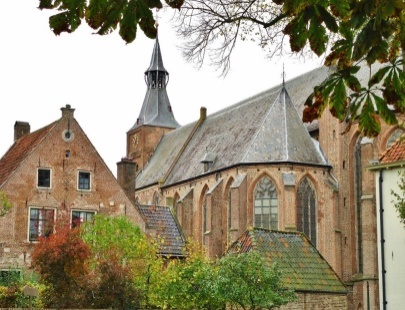 ZegenFijn dat u en jij de dienst bijwoonde. Een goede zondag en Gods zegen toegewenst!Digitale Kerkdienst vanavond:19.00 uur, ds. W. Hortensius